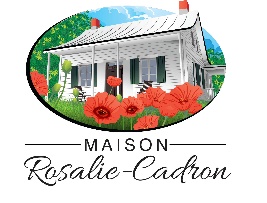 Appel de candidaturesPoste : Éducateur/éducatrice en art-muséeMission La Maison Rosalie-Cadron est un centre d’interprétation situé à Lavaltrie. Cet organisme assure la préservation, la diffusion et l'interprétation de l’histoire incroyable de Rosalie Cadron-Jetté, ainsi que du mode de vie et des savoir-faire des habitants des campagnes au début du 19e siècle, en présentant des expositions, des ateliers et des événements sur ces sujets. Sa programmation est destinée aux gens intéressés par l’histoire et le patrimoine vivant en général, et ses visites sont adaptées aux groupes scolaires, touristes et gens de passage.  La bâtisse, construite en 1790, est la maison natale de Rosalie Cadron-Jetté, mère de famille et veuve, ayant fondé la communauté des Sœurs de Miséricorde vouée à l’aide aux filles-mères, en 1848. Tâches et responsabilités Mise en place d’activités pédagogiques qui accompagneront nos expositions estivales et les évènements que nous tiendrons;Mise en ligne d’activités pouvant se tenir à distance;Créer du contenu numérique éducatif qui se retrouvera sur notre site Web et sur nos réseaux sociaux : recherche, rédaction de texte, prises de photos, interviews, réalisation de courtes vidéos et montage de ces dernières, etc.Animation d’activités de bricolages et autres.
Exigences Avoir entre 15 et 30 ansAu minimum, diplôme d’étude collégiales en cours;Être habile avec la suite Office et les médias sociaux;Avoir l’esprit d’équipe;Avoir de l’expérience avec l’animation; Être créatif;Connaissances en photographie et en montage vidéo (atout);Parler et écrire le français;Connaissances de l’anglais (atout).Conditions Salaire offert : 14,25$ - de l'heure
Nombre d'heures par semaine : 35,00Durée de l'emploi : environ 8 semaines, à partir du 6 juin 2022AvantagesObtenir 10% de rabais sur ses achats à la BoutiqueTravailler dans une maison ancestrale remplie d’une histoire uniqueBénéficier d’une ambiance de travail agréable et convivialeHoraire flexibleMise en candidatureMerci de faire votre C.V. et votre lettre de motivation à l’attention de Cynthia Parra, directrice générale, par courriel au direction@maisonrosaliecadron.org ou par la poste au 1997, rue Notre-Dame, Lavaltrie, Québec J5T 1S6. Notez que seules les personnes retenues pour l’entrevue seront contactées.Date limite d’application : vendredi 20 mai à 17hOBLIGATOIRE: Toutes les personnes intéressées par ce poste doivent préalablement consulter le site d’Emploi d’été Canada afin de vérifier leur admissibilité au programme de subvention salariale. Ce poste est financé en partie par Patrimoine canadien.